Literární teorie: veršová výstavba Pracovní list pro studenty maturitních ročníků a pro žáky vyšších ročníků středních škol je součástí námětu Průvodce maturitou z češtiny, který pomáhá žákům s přípravou na maturitu z českého jazyka.  Literární teorie________________________________________________________VÝCHOZÍ TEXT Dnes naposled skla oken západ zalilzahořklým smutkem fialových par.Z nich hořkost v duši zbyla. Prudký žárbolavé hrdlo sežehl a spálil.Noc. Zrak tmou zalitý, že zmírám, snímv mdlé předtuše již příští agonie.Hlas hodin tvrdě do tmy slité bije,jež zvířena zní zvukem kovovým.Teď došly… Mrtvá na vše padá tíhajak z cínu. Smrt se hnula, která číhá,a těžkost kroků vláčí ke mně tmou…A rdousí mě. Zvuk poslední sluch chytá:krev zkažená to syčí v žíly vlitá,jež v zprahlém mase scvrkají a schnou. (Vzhledem k povaze jedné z úloh není zdroj výchozího textu uveden.) 1 bod1 bod Které z následujících tvrzení je pravdivé? A) Výchozí text je epický, alespoň v jednom čtyřverší se vyskytuje rým obkročný. B) Výchozí text je epický, alespoň v jednom čtyřverší se vyskytuje rým přerývaný. C) Výchozí text je lyrický, alespoň v jednom čtyřverší se vyskytuje rým přerývaný. D) Výchozí text je lyrický, alespoň v jednom čtyřverší se vyskytuje rým obkročný.Co jsem se touto aktivitou naučil(a):……………………………………………………………………………………………………………………………………………………………………………………………………………………………………………………………………………………………………………………………………………………………………… Autor: Miloš Mlčoch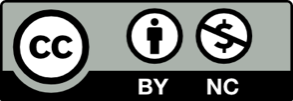 Toto dílo je licencováno pod licencí Creative Commons [CC BY-NC 4.0]. Licenční podmínky navštivte na adrese [https://creativecommons.org/choose/?lang=cs].